Задача 1.Решение. Искомое расстояние — это высота пирамиды ABCD, проведённая из точки D.Пусть M — середина AB. Проведём перпендикуляр DH на прямую CM (рис. 1). Покажем, что DH будет высотой нашей пирамиды.Рис. 1. Поскольку медиана CM является высотой треугольника ABC, имеем AB ⊥ CM. Точно так же AB ⊥ DM (ведь треугольник ABD тоже равносторонний). По признаку перпендикулярности прямой и плоскости получаем, что AB перпендикулярна плоскости MDC. Значит, AB перпендикулярна любой прямой, лежащей в этой плоскости — в частности, прямой DH.Итак, DH ⊥ CM (по построению) и DH ⊥ AB. Отсюда получаем DH ⊥ ABC, что мы и хотели.     Из треугольников BCM и BDM легко находим: CM = DM =√3. Теперь запишем теорему косинусов для стороны DM треугольника DMC:3 = 1 + 3 − 2 · 1 ·3√cos ϕ(здесь ϕ = ∠DCM). Отсюда cos ϕ =	√3/6, sinϕ =	√33/6 и .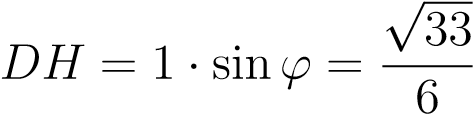 Ответ:  .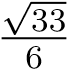 Задача 2Решение. Поскольку A1B1 k AB, прямая A1B1 параллельна плоскости ABC1. Следовательно, искомое расстояние d есть расстояние от любой точки прямой A1B1 до плоскости ABC1 (ведь все эти расстояния равны друг другу). Поэтому мы можем выбрать наиболее удобную точку на прямой A1B1. Это, несомненно, точка N — середина отрезка A1B1 (рис. 2).Рис. 2. Пусть M — середина AB. Проведём NH перпендикулярно C1M. Покажем, что NH ⊥ ABC1.В равнобедренном треугольнике ABC1 медиана C1M является одновременно высотой, так что AB ⊥ C1M. Кроме того, AB ⊥ MN, так как призма прямая. Следовательно, прямая AB перпендикулярна плоскости C1MN — и, в частности, прямой NH, лежащей в этой плоскости.Итак, NH ⊥ C1M (по построению) и NH ⊥ AB. По признаку перпендикулярности прямой и плоскости прямая NH перпендикулярна плоскости ABC1, что мы и хотели показать. Стало быть, искомое расстояние d равно длине отрезка NH. Дальше несложно. Имеем: MN = 1, C1N =√3 иC1M = √C1N2 + MN2 = 2,откуда .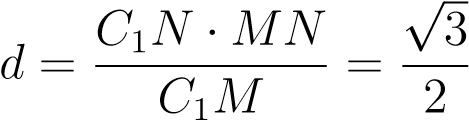 Ответ: .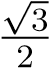 Задача 3Решение. Пусть ST — высота пирамиды (рис. 3). Точка T является серединой отрезка DB. Тогда, согласно нашей теореме, искомое расстояние d от точки D до плоскости BCS равно удвоенному расстоянию от точки T до этой плоскости.Рис. 3. А расстояние от точки T до плоскости BCS равно высоте TH треугольника STM (точка M — середина BC). Действительно, TH перпендикулярна также прямой BC (BC ⊥ TM, BC ⊥ SM ⇒ BC ⊥ STM ⇒ BC ⊥ TH), и потому TH — перпендикуляр к плоскости BCS.Из треугольника STM легко находим: TH =√2/2. Тогда d=2 ·TH=√2Ответ:	2.Задача 4Решение. Здесь можно осуществить переход M → D1 → C (рис. 4).Рис. 4. Именно, пусть искомое расстояние от точки M до плоскости BC1D равно d. Тогда расстояние от точки D1 до этой плоскости равно 2d. Отрезок D1C делится плоскостью BC1D пополам, поэтому расстояние от точки C до данной плоскости также равно 2d.С другой стороны, расстояние от точки C до плоскости BC1D есть высота CH треугольной пирамиды BC1DC. Основанием этой пирамиды служит равносторонний треугольник BC1D со стороной 6 √2. Боковые рёбра пирамиды равны 6. Стало быть, данная пирамида является правильной, и точка H — центр треугольника BC1D.Отрезок C1H есть радиус окружности, описанной вокруг треугольника BC1D. Имеем:.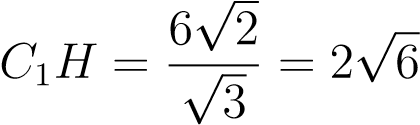 Тогда.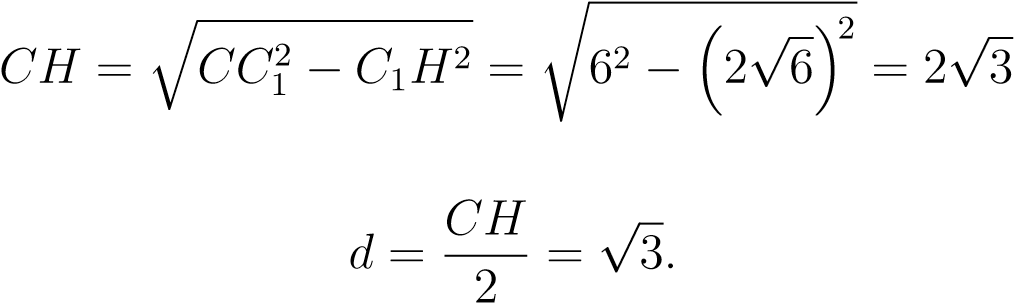 Следовательно,Ответ:√3